GABARIT – Plan territorial de reprise des activités cliniques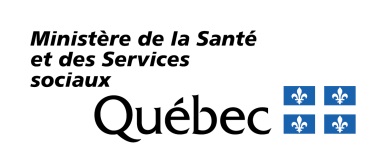 Consignes pour compléter le gabarit : Utilisant le tableau de la page suivante, tous les niveaux d’activités doivent être complétés, soit les activités cliniques en cours pour le niveau où se trouve actuellement votre territoire ainsi que les activités cliniques prévues pour les autres niveaux.Pour les régions de Montréal et de la Montérégie, un arrimage régional est nécessaire en collaboration avec le Département régional de médecine générale (DRMG).L’information fournie pour chacun des secteurs peut se baser sur les exemples du tableau suivant, sans s’y limiter.Nom de l’établissement Centre intégréNiveau d’activité actuel du territoireNom du responsable Exemple d’information demandée par secteurExemple d’information demandée par secteurExemple d’information demandée par secteurExemple d’information demandée par secteurExemple d’information demandée par secteurExemple d’information demandée par secteurAccès populationnel Accès populationnel Combien de cliniques désignées d’évaluation sont / doivent être actives?Combien de milieux de 1re ligne (groupe de médecine de famille (GMF), cliniques, CLSC, etc.) assurent une offre de services populationnelle?Quelle proportion du total cela représente-t-il?Quel est le fonctionnement pour un patient non-inscrit qui souhaite obtenir un rendez-vous (RV)?Quelle est l’utilisation de Rendez-vous santé Québec (RVSQ) pour offrir des plages de RV populationnel par les cliniques? Combien d’urgences font de la réorientation vers les milieux de 1re ligne?Combien de cliniques désignées d’évaluation sont / doivent être actives?Combien de milieux de 1re ligne (groupe de médecine de famille (GMF), cliniques, CLSC, etc.) assurent une offre de services populationnelle?Quelle proportion du total cela représente-t-il?Quel est le fonctionnement pour un patient non-inscrit qui souhaite obtenir un rendez-vous (RV)?Quelle est l’utilisation de Rendez-vous santé Québec (RVSQ) pour offrir des plages de RV populationnel par les cliniques? Combien d’urgences font de la réorientation vers les milieux de 1re ligne?Combien de cliniques désignées d’évaluation sont / doivent être actives?Combien de milieux de 1re ligne (groupe de médecine de famille (GMF), cliniques, CLSC, etc.) assurent une offre de services populationnelle?Quelle proportion du total cela représente-t-il?Quel est le fonctionnement pour un patient non-inscrit qui souhaite obtenir un rendez-vous (RV)?Quelle est l’utilisation de Rendez-vous santé Québec (RVSQ) pour offrir des plages de RV populationnel par les cliniques? Combien d’urgences font de la réorientation vers les milieux de 1re ligne?Combien de cliniques désignées d’évaluation sont / doivent être actives?Combien de milieux de 1re ligne (groupe de médecine de famille (GMF), cliniques, CLSC, etc.) assurent une offre de services populationnelle?Quelle proportion du total cela représente-t-il?Quel est le fonctionnement pour un patient non-inscrit qui souhaite obtenir un rendez-vous (RV)?Quelle est l’utilisation de Rendez-vous santé Québec (RVSQ) pour offrir des plages de RV populationnel par les cliniques? Combien d’urgences font de la réorientation vers les milieux de 1re ligne?Suivi de clientèle inscriteSuivi de clientèle inscriteQuel est, approximativement, la proportion de professionnels en place?Quelles sont les activités cliniques offertes?Quel est le fonctionnement pour un patient inscrit qui souhaite obtenir un RV?Quel est, approximativement, la proportion de professionnels en place?Quelles sont les activités cliniques offertes?Quel est le fonctionnement pour un patient inscrit qui souhaite obtenir un RV?Quel est, approximativement, la proportion de professionnels en place?Quelles sont les activités cliniques offertes?Quel est le fonctionnement pour un patient inscrit qui souhaite obtenir un RV?Quel est, approximativement, la proportion de professionnels en place?Quelles sont les activités cliniques offertes?Quel est le fonctionnement pour un patient inscrit qui souhaite obtenir un RV?Prise en charge (GAMF) Prise en charge (GAMF) Quelle est, approximativement, la proportion de professionnels en place au sein du guichets d’accès à un médecin de famille (GAMF)?Description des activités en cours du GAMF selon chaque niveau d’activité.Description de la capacité d’évaluation clinique des équipes du Guichet d'accès pour la clientèle orpheline (GACO).Quelle est, approximativement, la proportion de professionnels en place au sein du guichets d’accès à un médecin de famille (GAMF)?Description des activités en cours du GAMF selon chaque niveau d’activité.Description de la capacité d’évaluation clinique des équipes du Guichet d'accès pour la clientèle orpheline (GACO).Quelle est, approximativement, la proportion de professionnels en place au sein du guichets d’accès à un médecin de famille (GAMF)?Description des activités en cours du GAMF selon chaque niveau d’activité.Description de la capacité d’évaluation clinique des équipes du Guichet d'accès pour la clientèle orpheline (GACO).Quelle est, approximativement, la proportion de professionnels en place au sein du guichets d’accès à un médecin de famille (GAMF)?Description des activités en cours du GAMF selon chaque niveau d’activité.Description de la capacité d’évaluation clinique des équipes du Guichet d'accès pour la clientèle orpheline (GACO).RVSQRVSQCombien de milieux de 1re ligne utilisent RVSQ pour l’offre de services, et préciser l’utilisation (plages réservées COVID-19, plages offertes au public)?Quelle est l’utilisation de RVSQ par les partenaires du réseau de la santé et des services sociaux (centrale téléphonique, urgences, GACO, etc.) pour référer les patients?Combien de milieux de 1re ligne utilisent RVSQ pour l’offre de services, et préciser l’utilisation (plages réservées COVID-19, plages offertes au public)?Quelle est l’utilisation de RVSQ par les partenaires du réseau de la santé et des services sociaux (centrale téléphonique, urgences, GACO, etc.) pour référer les patients?Combien de milieux de 1re ligne utilisent RVSQ pour l’offre de services, et préciser l’utilisation (plages réservées COVID-19, plages offertes au public)?Quelle est l’utilisation de RVSQ par les partenaires du réseau de la santé et des services sociaux (centrale téléphonique, urgences, GACO, etc.) pour référer les patients?Combien de milieux de 1re ligne utilisent RVSQ pour l’offre de services, et préciser l’utilisation (plages réservées COVID-19, plages offertes au public)?Quelle est l’utilisation de RVSQ par les partenaires du réseau de la santé et des services sociaux (centrale téléphonique, urgences, GACO, etc.) pour référer les patients?SAD / SIAD / RPA / RI / RTFSAD / SIAD / RPA / RI / RTFQuelle est le niveau de réaffectation du personnel clinique des autres secteurs (milieux de 1re ligne, GAMF, programmes, etc.) en soutien aux activités?Des listes de garde infirmière et médecins ont-elles été mises en place? Quel est le ratio patients / médecins pour assurer une vigie?Description du fonctionnement pour le lien avec les médecins (patients inscrits ou non-inscrits).Outils utilisés pour assurer la communication, la vigie.Présence de comité de coordination SAD/DRMG.Quelle est le niveau de réaffectation du personnel clinique des autres secteurs (milieux de 1re ligne, GAMF, programmes, etc.) en soutien aux activités?Des listes de garde infirmière et médecins ont-elles été mises en place? Quel est le ratio patients / médecins pour assurer une vigie?Description du fonctionnement pour le lien avec les médecins (patients inscrits ou non-inscrits).Outils utilisés pour assurer la communication, la vigie.Présence de comité de coordination SAD/DRMG.Quelle est le niveau de réaffectation du personnel clinique des autres secteurs (milieux de 1re ligne, GAMF, programmes, etc.) en soutien aux activités?Des listes de garde infirmière et médecins ont-elles été mises en place? Quel est le ratio patients / médecins pour assurer une vigie?Description du fonctionnement pour le lien avec les médecins (patients inscrits ou non-inscrits).Outils utilisés pour assurer la communication, la vigie.Présence de comité de coordination SAD/DRMG.Quelle est le niveau de réaffectation du personnel clinique des autres secteurs (milieux de 1re ligne, GAMF, programmes, etc.) en soutien aux activités?Des listes de garde infirmière et médecins ont-elles été mises en place? Quel est le ratio patients / médecins pour assurer une vigie?Description du fonctionnement pour le lien avec les médecins (patients inscrits ou non-inscrits).Outils utilisés pour assurer la communication, la vigie.Présence de comité de coordination SAD/DRMG.Programmes-services (santé mentale, immunisation, maladies chroniques, soins courants)Programmes-services (santé mentale, immunisation, maladies chroniques, soins courants)Quelle est, approximativement, la proportion de professionnels en place dans les différents programmes?Description des activités en cours dans ces programmes selon chaque niveau d’activitéQuelle est, approximativement, la proportion de professionnels en place dans les différents programmes?Description des activités en cours dans ces programmes selon chaque niveau d’activitéQuelle est, approximativement, la proportion de professionnels en place dans les différents programmes?Description des activités en cours dans ces programmes selon chaque niveau d’activitéQuelle est, approximativement, la proportion de professionnels en place dans les différents programmes?Description des activités en cours dans ces programmes selon chaque niveau d’activitéNiveau d’activité 3Moins de 30 % du volume d’activités régulièresNiveau d’activité 3Moins de 30 % du volume d’activités régulièresNiveau d’activité 2Entre 30 % et 70 % du volume d’activités régulièresNiveau d’activité 1Plus de 70 % du volume d’activités régulièresREPRISE DES ACTIVITÉS CLINIQUESREPRISE DES ACTIVITÉS CLINIQUESREPRISE DES ACTIVITÉS CLINIQUESREPRISE DES ACTIVITÉS CLINIQUESREPRISE DES ACTIVITÉS CLINIQUESAccès populationnel Suivi de clientèle inscritePrise en charge (GAMF) RVSQSAD / SIAD / RPA / RI / RTFProgrammes-services (santé mentale, immunisation, maladies chroniques, soins courants)